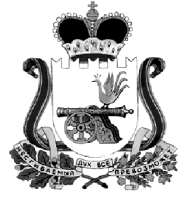 РОССИЙСКАЯ ФЕДЕРАЦИЯСМОЛЕНСКАЯ ОБЛАСТЬОБЛАСТНОЙ ЗАКОНО внесении изменений в статьи 4 и 7 областного
 закона «О бесплатной юридической помощи
 в Смоленской области»Принят Смоленской областной Думой«___»________________ 2023 годаСтатья 1Внести в областной закон от 20 июня 2013 года № 66-з «О бесплатной юридической помощи в Смоленской области» (Вестник Смоленской областной Думы и Администрации Смоленской области, 2013, № 7 (часть II), стр. 68; Официальный интернет-портал правовой информации (www.pravo.gov.ru), 30 июня 2022 года, № 6700202206300030) следующие изменения: в статье 4:часть 1 дополнить пунктом 3 следующего содержания:«3) нотариусы.»;дополнить частями 6 и 7 следующего содержания:«6. Нотариусы в рамках государственной системы бесплатной юридической помощи исходя из своих полномочий удостоверяют доверенности на представление адвокатами, являющимися участниками государственной системы бесплатной юридической помощи, интересов граждан в судах, государственных
и муниципальных органах, организациях в порядке, установленном законодательством Российской Федерации о нотариате.7. Размер, порядок компенсации оплаты нотариальных действий, совершенных нотариусами бесплатно в рамках государственной системы бесплатной юридической помощи, определяются Федеральным законом
«О бесплатной юридической помощи в Российской Федерации».»;2) часть 2 статьи 7 изложить в следующей редакции:«2. Финансирование расходов, связанных с оплатой труда адвокатов, оказывающих гражданам бесплатную юридическую помощь в случаях, предусмотренных Федеральным законом «О бесплатной юридической помощи
в Российской Федерации», с компенсацией их расходов на оказание такой помощи,
с компенсацией оплаты нотариальных действий, совершенных нотариусами бесплатно в рамках государственной системы бесплатной юридической помощи, является расходным обязательством Смоленской области.».Статья 2Настоящий областной закон вступает в силу с 1 января 2024 года.Временно исполняющий обязанностиГубернатора Смоленской области						 В.Н. Анохин«___» ____________ 2023 года№ ___________